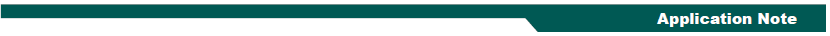 AT&T IP Flexible Reach service on MIS, PNT or AVPN transport: Connecting Cisco Unified Communications Manager Express 10.0 to AT&T IP Flexible Reach with Enhanced Features using SIPJanuary 28, 2014IntroductionService Providers today, such as AT&T, are offering alternative methods to connect to the PSTN via their IP network. Most of these services utilize SIP as the primary signaling method and a centralized IP to TDM gateway to provide on-net and off-net services. AT&T IP Flexible Reach is a service provider offering that allows connection to the PSTN and may offer the end customer a viable alternative to traditional PSTN connectivity via either analog or T1 lines. A demarcation device between these services and customer owned services is recommended. This application note describes how to configure a Cisco Unified Communications Manager Express (Cisco Unified CME) 10.0 ((IOS 15.3(3) M1)), Cisco Unity Express 8.6.6 with connectivity to AT&T’s IP Flexible Reach SIP trunk service. The application note also covers support and configuration example Cisco Unity Express (CUE) messaging integrated into the Cisco Unified Communications Manager Express. The deployment model covered in this application note is Customer Premises Equipment (Cisco Unified CME/Cisco Unity Express) to PSTN (AT&T IP Flexible Reach SIP). AT&T IP Flexible Reach provides inbound and outbound call service. Testing was performed in accordance to AT&T’s IP Flexible Reach test plan and all features were verified. Key features verified are: inbound and outbound basic call (including international calls), calling name delivery, calling number and name restriction, CODEC negotiation, intra-site transfers, intra-site conferencing, call hold and resume, call forward (forward all, busy and no answer), leaving and retrieving voicemail (Cisco Unity Express), CISCO auto-attendant (BACD), fax using T.38 and G.711 (G3 and SG3 speeds)and teleconferencing.Please refer to the Emergency 911/E911 Limitations and Restrictions section of this document for more information on Emergency 911/E911 services. Consult your Cisco representative for the correct IOS image and for the specific application and Device Unit License and Feature License requirements for all your Cisco Unified Communications Express. Network Topology Figure 1. Basic Call Setup 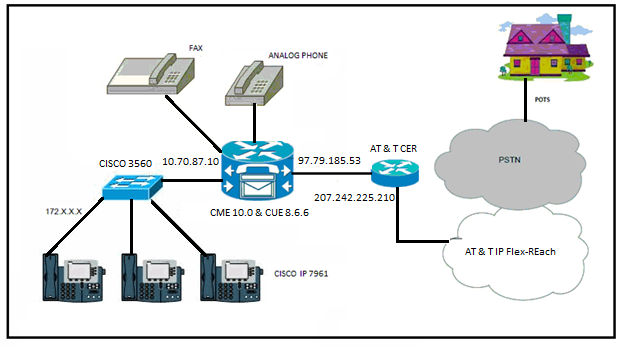 The Cisco Unified Communication Manager Express depicted in Figure 1 also functions as a border element. It is not an AT&T managed device.Hardware Components Cisco Integrated Service Router G2. This solution was tested with CISCO2921 but this application note applies to any ISR G2 platform. Cisco IP Phones. This solution was tested with 7961 and 7975 phones, but any Cisco IP Phone model supporting RFC2833 can be used).Cisco CISCO2921/K9 (revision 1.0) with 999424K/49152K bytes of memory. Processor board ID  FTX1719AHKS.Internal Services Module (ISM) with Services Ready Engine (SRE), Cisco Unity Express 8.6.6 in              slot/sub-slot 0/0.Service Module (SM) – SM-SRE-700-K9 or SM-SRE-900-K9. 4 Gigabit Ethernet interfaces, 2 terminal lines and 2 Voice FXS interfaces.Software Requirements Cisco IOS gateway running Cisco Unified Communication Manager Express (CUCME) 10.0 Version 15.3(3) M1, RELEASE SOFTWARE (fc1). This solution was tested with Cisco IOS image: "flash:c2900-universalk9-mz.SPA.153-3.M1.bin" Cisco Unity Express is an integrated Cisco IOS software application that requires a separate UNITY feature license to implement voicemail and other messaging features. This solution was tested with Cisco Unity Express version (8.6.6) FeaturesFeatures - SupportedBasic Call using G.729 Calling Party Number Presentation and Restriction Calling Name AT&T Advanced 8YY Call Prompter (8YY) Intra-site Call Transfer Intra-site Conference (See Caveat section for details) Call Hold and Resume Call Forward All, Busy and No Answer AT&T IP Teleconferencing Fax using T.38 (See Caveat section for details) Fax over G.711 (See Caveat section for details) Incoming DNIS Translation and Routing CME: performs Delayed-Offer-to-Early-Offer conversion of an initial SIP INVITE without SDP Outbound calls to AT&T’s IP and TDM networks CPE voicemail managed service, leave and retrieve voice messages via incoming AT&T SIP trunk (Cisco Unity Express) Auto-attendant transfer-to service (See Caveat section for details) Failover (From non-responsive SIP network to ATT SIP network) Network Based Features – SupportedCall forward (Unconditional, Busy, No Answer, Not reachable)Transfer (Blind, Consultative)Sequential RingingSimultaneous RingingNOTE:  Using the AT&T IP Flexible Reach Portal, provision TN(s) on the CPE with the Sequential Ring and simultaneous feature. Provisioning is self-explanatory.  Please contact your AT&T representative, if you need help with the provisioning Network based feature.Features Not Supported Cisco Unified CME Codec negotiation of G.722.1 Real-Time Transport Control Protocol (RTCP) (See Caveat section for details) Caveats Fax: The maximum fax rate achieved using T.38 (G3 or SG3) fax protocol is only 14400 kbps. For T38 test related scenario achieved using “fax protocol t38 version 0 ls-redundancy 0 hs-redundancy 0 fallback none” on dial peerFor G711Passthrough test achieved using “fax protocol pass-through g711ulaw”Auto-Attendant: The CUCME Basic Automatic Call Distribution (BACD) was employed to enable the auto-attendant feature. The test was performed using the default codec G711 for auto attendant prompts. G.729 prompts can be used; however it was not tested here. Real-Time Transport Control Protocol (RTCP):CUCME does not support the periodic transmission of RTCP sender report to provide statistics of RTP flow. Certain AT&T networks such as AVPN require this feature. Cisco Unity Express (CUE):CME CUE only supports G711.Hold & Resume:CME consumes the re-invites for hold and resume scenarios. Re-invites for hold/resume from the network would potentially depend on the carrier/network the call is traversing.PBX Based Call Forward Unconditional:PBX Based Unconditional Call Forwarding test is temporarily blocked due to AT&T Flexible Reach network issue.Configuration considerations When using G.729 between AT&T IP Flexible Reach and Cisco Unified Communication Manager Express (Cisco Unified CME) SIP trunk, it is required to configure a conference bridge (CFB) resource to initiate a three-way conference between G729 media end-points. See configuration section for details. For forwarded calls from CUCME user to PSTN (out to AT&T’s IP Flexible Reach service) some AT&T serviced areas require that the SIP Diversion header contain the full 10-digit DID number of the forwarding party. In this application note the assumption was made that a typical customer will utilize extension numbers (4-digit assignments in this example) and map 10-digit DID number using Cisco Unified CME translation patterns. Because we use 4-digit extensions on our CUCME IP phones, it is necessary to expand the 4-digit extension included in the Diversion header of a forwarding INVITE message, to its full 10-digit DID number when the IP phone is set to call-forward. The requirement to expand the Diversion-Header has been achieved by the use of a SIP profile in CME (See configuration section for details.). Upon receiving inbound calls, AT&T SIP network will always select the first choice codec presented in the initial SIP INVITE (unless the end-device does not support the listed preferred codec), and processes calls accordingly. Customers wishing to place/receive G.711-only calls must configure separate dial-peer(s) on CUCME with G.711 codec assigned. Typically, this solution is used for fax transmissions using G711. Some SIP components within AT&T core do not support the “:0” as the Boolean value within the “T38FaxFillBitRemoval” parameter within the SDP header of a fax Re-INVITE. Thus, a sip profile is used to remove this attribute to achieve fax T.38 interoperability across AT&T SIP core. While transferring from auto attend to station from PSTN caller needs converting 4 digit number to 10 digit on SIP profile intended for PSTN understandable configuration. For Example - request REFER sip-header Refer-To modify "sip:2712@97.x.x.x" "sip:7322162712@97.x.x.x”SIP Profiles may also be employed to advertise desired RTP payload packet size. “voice-class sip privacy id” is need to configure to make call From a CPE Phone to some PSTN phone; Pass Calling Party Number (CPN), marked private and Verify display at called party phone.Emergency 911/E911 Services Limitations and Restrictions Although AT&T provides 911/E911 calling capabilities, AT&T does not warrant or represent that the equipment and software (e.g., IP PBX) reviewed in this customer configuration guide will properly operate with AT&T IP Flexible Reach to complete 911/E911 calls; therefore, it is Customer’s responsibility to ensure proper operation with its equipment/software vendor.While AT&T IP Flexible Reach services support E911/911 calling capabilities under certain Calling Plans, there are circumstances when that E911/911 service may not be available, as stated in the Service Guide for AT&T IP Flexible Reach found at http://new.serviceguide.att.com. Such circumstances include, but are not limited to, relocation of the end user’s CPE, use of a non-native or virtual telephone number, failure in the broadband connection, loss of electrical power, and delays that may occur in updating the Customer’s location in the automatic location information database.  Please review the AT&T IP Flexible Reach Service Guide in detail to understand the limitations and restrictions.Emergency and 411 calls were terminated to a voicemail platform within AT&T.ConfigurationCisco IOS VersionATTcme#show versionCisco IOS Software, C2900 Software (C2900-UNIVERSALK9-M), Version 15.3(3)M1, RELEASE SOFTWARE (fc1)Technical Support: http://www.cisco.com/techsupportCopyright (c) 1986-2013 by Cisco Systems, Inc.Compiled Tue 22-Oct-13 01:08 by prod_rel_teamROM: System Bootstrap, Version 15.0(1r)M16, RELEASE SOFTWARE (fc1)ATTcme uptime is 5 days, 20 hours, 27 minutesSystem returned to ROM by reload at 13:32:58 CST Thu Jan 23 2014System restarted at 13:33:50 CST Thu Jan 23 2014System image file is "flash:c2900-universalk9-mz.SPA.153-3.M1.bin"Last reload type: Normal ReloadLast reload reason: Reload CommandThis product contains cryptographic features and is subject to UnitedStates and local country laws governing import, export, transfer anduse. Delivery of Cisco cryptographic products does not implythird-party authority to import, export, distribute or use encryption.Importers, exporters, distributors and users are responsible forcompliance with U.S. and local country laws. By using this product youagree to comply with applicable laws and regulations. If you are unableto comply with U.S. and local laws, return this product immediately.A summary of U.S. laws governing Cisco cryptographic products may be found at:http://www.cisco.com/wwl/export/crypto/tool/stqrg.htmlIf you require further assistance please contact us by sending email toexport@cisco.com.Cisco CISCO2921/K9 (revision 1.0) with 999424K/49152K bytes of memory.Processor board ID FTX1719AHKS4 Gigabit Ethernet interfaces2 terminal lines2 Voice FXS interfaces1 Internal Services Module (ISM) with Services Ready Engine (SRE)   Cisco Unity Express 8.6.6 in slot/sub-slot 0/0DRAM configuration is 64 bits wide with parity enabled.255K bytes of non-volatile configuration memory.2048256K bytes of ATA System CompactFlash 0 (Read/Write)License Info:License UDI:-------------------------------------------------Device#	  PID			SN-------------------------------------------------*0  	  CISCO2921/K9          FTX1719AHKS     Technology Package License Information for Module:'c2900' ------------------------------------------------------------------------Technology    Technology-package                  Technology-package              Current              Type           Next reboot  ------------------------------------------------------------------------ipbase        ipbasek9             Permanent      ipbasek9security      None                 None           Noneuc            uck9                 Permanent      uck9data          None                 None           Noneappx          None                 None           NoneNtwkEss       None                 None           NoneCollabPro     None                 None           NoneConfiguration register is 0x2102Cisco Unified Communication Manager Express (CUCME)ATTcme#show running-configurationBuilding configuration...Current configuration : 14886 bytes!! Last configuration change at 09:47:18 CST Tue Dec 17 2013 by ciscoversion 15.3service timestamps debug datetime msecservice timestamps log datetime msecno service password-encryption!hostname ATTcme!boot-start-markerboot system flash:c2900-universalk9-mz.SPA.153-3.M1.binboot-end-marker!aqm-register-fnf!logging queue-limit 10000logging buffered 10000000logging rate-limit 10000enable secret 5 $1$R/..$STLJKPXMGBWR.jAsKL6uH.!no aaa new-modelclock timezone CST -6 0clock summer-time CDT recurring!!!!!!!ip domain name lab.tekvizion.comip name-server 10.64.1.3ip cefno ipv6 cefmultilink bundle-name authenticated!!!!!!crypto pki trustpoint TP-self-signed-2928850252 enrollment selfsigned subject-name cn=IOS-Self-Signed-Certificate-2928850252 revocation-check none rsakeypair TP-self-signed-2928850252!!crypto pki certificate chain TP-self-signed-2928850252 certificate self-signed 01  3082022B 30820194 A0030201 02020101 300D0609 2A864886 F70D0101 05050030  31312F30 2D060355 04031326 494F532D 53656C66 2D536967 6E65642D 43657274  69666963 6174652D 32393238 38353032 3532301E 170D3133 31303231 31373432  34305A17 0D323030 31303130 30303030 305A3031 312F302D 06035504 03132649  4F532D53 656C662D 5369676E 65642D43 65727469 66696361 74652D32 39323838  35303235 3230819F 300D0609 2A864886 F70D0101 01050003 818D0030 81890281  81009226 CFC83B24 9EBDF5F2 FE40A30E 2076617A 3B513827 42CC51E6 2D3F058A  BF332FC2 1FC52ECB 8416DB72 86B90AF7 8E9340C9 D12855E2 BCBD739C 19BBCFFF  741827E4 5854F71A 1ADD3107 594E6DE8 15B9C832 3AEB959C C89531BE 804D156B  18449BFC 8E2E280F 9FE237EC 23065CAE A493463E 56517123 D597E662 2092EB91  39F50203 010001A3 53305130 0F060355 1D130101 FF040530 030101FF 301F0603  551D2304 18301680 14B921D8 04919022 6C5E16A1 B34CBF9F 2651DB07 0B301D06  03551D0E 04160414 B921D804 9190226C 5E16A1B3 4CBF9F26 51DB070B 300D0609  2A864886 F70D0101 05050003 8181007A 746D01F4 DC78EFF6 58B8296B 5A754512  2C2D99C0 BC845B85 59C5F197 5887D34C 498AC6B2 530D829F 53D9D013 16D0C37F  67C0D27A F25978EB DB7C529F 9EFECB7A 2F2F5FB3 D7C9870E 9AAE981B 9AFA5E25  E72D1308 CFD52D96 7DB4E663 2B954327 89D4B76D 203FD733 D50B0724 D441A323  5704A4CC 2BDB8BB8 9C5936FD 34064D        quitvoice-card 0 dspfarm dsp services dspfarm 1									!!!voice service pots fax rate disable!voice service voip no ip address trusted authenticate callmonitor address-hiding 2 allow-connections h323 to h323 3 allow-connections h323 to sip 3 allow-connections sip to h323 3	allow-connections sip to sip 3 no supplementary-service sip moved-temporarily redirect ip2ip fax protocol t38 version 0 ls-redundancy 0 hs-redundancy 0 fallback none 4 h323 sip  header-passing  error-passthru  registrar server expires max 3600 min 180  early-offer forced 5  midcall-signaling passthru 6  privacy-policy passthru  g729 annexb-all 7! voice class codec 4 8 codec preference 1 g729br8 codec preference 2 g729r8 codec preference 3 g711ulaw! voice class sip-profiles 2 9 request REFER sip-header Refer-To modify "sip:2712@97.79.185.53" "sip:7322162712@97.79.185.53" 10 request INVITE sip-header Diversion modify "<sip:(.*)@(.*)>" "sip:732216\1@\2>" 11  response ANY sdp-header Audio-Attribute add "a=ptime:30" 12 request REINVITE sdp-header Attribute modify "a=T38FaxFillBitRemoval:0" "" 13!voice class custom-cptone CONF dualtone conference  frequency 600 900  cadence 300 150 300 100 300 50!!voice register global mode  cme source-address 10.70.87.10 port 5060 max-dn 100 max-pool 110 load 7975 SIP75.9-2-1S mwi stutter mwi reg-e164 dialplan-pattern 1 .... extension-length 4 voicemail 5000 tftp-path flash: file text create profile sync 0069050054835115!!!voice translation-rule 1 rule 1 /^.*\(....\)/ /732216\1/!voice translation-rule 2 rule 2 /^.*\(....\)/ /\1/!voice translation-rule 3 rule 3 /3143323714/ /2714/!!voice translation-profile 10DigitTo4 translate called 2!voice translation-profile LEGACY translate called 3!voice translation-profile NPA translate calling 1!!!!Application 14 service aa flash:app-b-acd-aa-2.1.2.3.tcl  paramspace english index 0  param menu-timeout 3  param handoff-string aa  param dial-by-extension-option 3  paramspace english language en  param operator 6001  param max-time-vm-retry 2  param aa-pilot 6999  param max-extension-length 4  paramspace english location flash:  param second-greeting-time 60  param welcome-prompt _bacd_welcome.au  param call-retry-timer 15  param welcome_prompt en_bacd_welcome.au  param max-time-call-retry 60  paramspace english prefix en  param voice-mail 5000  param service-name queue ! service queue flash:app-b-acd-2.1.2.3.tcl  param queue-len 10  param aa-hunt1 3210  param aa-hunt2 3211  param number-of-hunt-grps 2  param queue-manager-debugs 1 !!license udi pid CISCO2921/K9 sn FTX1719AHKShw-module ism 0!hw-module pvdm 0/0!!!username cisco privilege 15 secret 5 $1$nLFW$WRszOoW9rJOVk52mlOTeP1!redundancy!!ip ftp username ciscoip ftp password cisco!translation-rule 101 Rule 1 0 8772888362!!!!!interface Embedded-Service-Engine0/0 no ip address shutdown!interface GigabitEthernet0/0 description Wan Interface to AT&T trunk one ip address 97.79.185.53 255.255.255.224 duplex auto speed auto!interface ISM0/0 15 description unity express module ip unnumbered GigabitEthernet0/1 service-module ip address 10.70.87.11 255.255.255.0 !Application: CUE Running on ISM service-module ip default-gateway 10.70.87.1!interface GigabitEthernet0/1 description Lan Interface to Test network ip address 10.70.87.10 255.255.255.0 duplex auto speed auto media-type rj45!interface GigabitEthernet0/2 no ip address duplex auto speed auto!interface ISM0/1 description Internal switch interface connected to Internal Service Module no ip address shutdown!interface Vlan1 no ip address!ip default-gateway 97.79.185.62ip forward-protocol nd!ip http serverip http authentication localip http secure-serverip http secure-port 8443ip http timeout-policy idle 60 life 86400 requests 10000ip http path flash:!ip route 0.0.0.0 0.0.0.0 97.79.185.62ip route 10.0.0.0 255.0.0.0 10.70.87.1ip route 10.70.87.11 255.255.255.255 ISM0/0ip route 172.16.0.0 255.255.0.0 10.70.87.1!!!tftp-server flash:apps75.9-2-1TH1-13.sbntftp-server flash:cnu75.9-2-1TH1-13.sbntftp-server flash:cvm75sip.9-2-1TH1-13.sbntftp-server flash:dsp75.9-2-1TH1-13.sbntftp-server flash:jar75sip.9-2-1TH1-13.sbntftp-server flash:SIP75.9-2-1S.loadstftp-server flash:term75.default.loadstftp-server flash:apps41.9-2-1TH1-13.sbntftp-server flash:cnu41.9-2-1TH1-13.sbntftp-server flash:cvm41sccp.9-2-1TH1-13.sbntftp-server flash:dsp41.9-2-1TH1-13.sbntftp-server flash:jar41sccp.9-2-1TH1-13.sbntftp-server flash:SCCP41.9-2-1S.loadstftp-server flash:term41.default.loadstftp-server flash:term61.default.loads!control-plane!!voice-port 0/1/0 cptone IN station-id number 2712 caller-id enable!voice-port 0/1/1 cptone IN station-id number 2778 caller-id enable ! ! ! !!!mgcp behavior rsip-range tgcp-onlymgcp behavior comedia-role nonemgcp behavior comedia-check-media-src disablemgcp behavior comedia-sdp-force disable!mgcp profile default!sccp local GigabitEthernet0/1 16	sccp ccm 10.70.87.10 identifier 1 version 7.0sccp!sccp ccm group 100 bind interface GigabitEthernet0/1 associate ccm 1 priority 1 associate profile 2 register conference associate profile 1 register transcode!dspfarm profile 1 transcode codec g729abr8 codec g729ar8 codec g711alaw codec g711ulaw codec g729r8 codec g729br8 codec g722-64 maximum sessions 3 associate application SCCP!dspfarm profile 2 conference codec g729br8 codec g729r8 codec g729abr8 codec g729ar8 codec g711alaw codec g711ulaw codec g722-64 maximum sessions 3 conference-join custom-cptone CONF associate application SCCP!dial-peer voice 1999 voipdescription OUTGOING CALL TO AT&T FACING AT&T NETWORKtranslation-profile outgoing NPApreference 2destination-pattern 1Tsession protocol sipv2session target ipv4:207.242.225.210 17incoming called-number 732.......			voice-class codec 4 18voice-class sip asserted-id pai 19no voice-class sip privacy-policy passthru 20voice-class sip early-offer forced 21voice-class sip profiles 2	22dtmf-relay rtp-ntefax rate 14400fax protocol t38 version 0 ls-redundancy 0 hs-redundancy 0 fallback none 23no vad!dial-peer voice 511 voip description OUTGOINT N11 CALL TO AT&T FACING AT&T NETWORK translation-profile outgoing NPA destination-pattern 911 session protocol sipv2 session target ipv4:207.242.225.210 voice-class sip asserted-id pai voice-class sip privacy-policy passthru voice-class sip early-offer forced voice-class sip profiles 2 dtmf-relay rtp-nte fax rate 14400 no vad!dial-peer voice 1000 voip description INCOMING DIAL PEER FACING AT&T NETWORK translation-profile incoming 10DigitTo4 rtp payload-type nse 99 rtp payload-type nte 100 modem passthrough nse codec g711ulaw session protocol sipv2 incoming called-number 732216.... voice-class codec 4 voice-class sip asserted-id pai voice-class sip privacy-policy passthru voice-class sip early-offer forced voice-class sip profiles 2 dtmf-relay rtp-nte playout-delay nominal 80 playout-delay mode fixed no fax-relay sg3-to-g3 fax rate disable no vad!dial-peer voice 1141 voip description OUTGOING INTL CALL TO AT&T FACING ATT NW translation-profile outgoing NPA destination-pattern 01141583330158 session protocol sipv2 session target ipv4:207.242.225.210 incoming called-number 732....... voice-class codec 4 voice-class sip asserted-id pai voice-class sip privacy-policy passthru voice-class sip early-offer forced voice-class sip profiles 2 dtmf-relay rtp-nte fax rate 14400 no vad!dial-peer voice 109 voip description Unity Express - ATTEND destination-pattern 2300 session protocol sipv2 session target ipv4:10.70.87.11 dtmf-relay rtp-nte codec g711ulaw!dial-peer voice 102 voip description **Star Code to SIP Trunk** translation-profile outgoing NPA destination-pattern *.. session protocol sipv2 session target ipv4:207.242.225.210 voice-class codec 4 voice-class sip asserted-id pai voice-class sip privacy-policy passthru voice-class sip dtmf-relay force rtp-nte voice-class sip early-offer forced voice-class sip profiles 2 dtmf-relay rtp-nte no vad!dial-peer voice 1001 pots preference 1 service session destination-pattern 2712 no digit-strip port 0/1/0!dial-peer voice 1002 pots preference 1 service session destination-pattern 2778 no digit-strip port 0/1/1!!dial-peer voice 101 voip description Unity Express - VoiceMail destination-pattern 50.. session protocol sipv2 session target ipv4:10.70.87.11 dtmf-relay rtp-nte codec g711ulaw!dial-peer voice 1444 voip description Operator call to 0 test translation-profile outgoing NPA preference 2 destination-pattern 0 translate-outgoing called 101 session protocol sipv2 session target ipv4:207.242.225.210 voice-class codec 4 voice-class sip asserted-id pai voice-class sip privacy-policy passthru voice-class sip early-offer forced voice-class sip profiles 2 dtmf-relay rtp-nte no vad!!sip-ua no remote-party-id retry invite 2 mwi-server ipv4:10.70.87.11 expires 3600 port 5060 transport tcp unsolicited!!!gatekeeper shutdown!!telephony-service sdspfarm units 5 sdspfarm transcode sessions 128 sdspfarm tag 1 transcode sdspfarm tag 2 conference no privacy conference hardware no auto-reg-ephone authentication credential admin admin em logout 0:0 0:0 0:0 max-ephones 5 max-dn 192 ip source-address 10.70.87.10 port 2000 caller-id block code *123 timeouts interdigit 2 cnf-file location flash: load 7961 SCCP41.9-2-1S.loads voicemail 5000 mwi relay max-conferences 4 gain -6 call-forward pattern .T moh "music-on-hold.au" web admin system name cisco password cisco dn-webedit time-webedit transfer-system full-consult transfer-pattern .T secondary-dialtone 9 create cnf-files version-stamp 7960 Dec 16 2013 10:40:49!!ephone-template  1 softkeys idle  Cfwdall ConfList Dnd Gpickup HLog Join Login Newcall Pickup Redial RmLstC softkeys seized  Redial Pickup Gpickup HLog Meetme Endcall softkeys connected  Acct ConfList Confrn Endcall Flash HLog Hold Join Park RmLstC Select Trnsfer!!ephone-dn  2  dual-line number 2710 translate calling 1!!ephone-dn  3  dual-line number 2711 call-forward noan 5005 timeout 10 translate calling 1!!ephone-dn  4  dual-line caller-id block!!ephone-dn  31  dual-line number 3333 conference meetme preference 2 no huntstop!!ephone-dn  32  dual-line number 3333 conference meetme preference 3 no huntstop!!ephone-dn  33  dual-line number 3333 conference meetme preference 4!!ephone-dn  34  dual-line number 4444 name conference conference ad-hoc no huntstop!!ephone-dn  35  dual-line number 4444 name conference conference ad-hoc preference 1 no huntstop!!ephone-dn  36  dual-line number 4444 name conference conference ad-hoc preference 2 no huntstop!!ephone-dn  37  dual-line number 4444 name conference conference ad-hoc preference 3!!ephone-dn  55  dual-line number 2755 label test one name test one!!ephone-dn  80 number 8000.... mwi on!!ephone-dn  81 number 8001.... mwi off!!!ephone  2 mac-address 0022.905A.BA0D ephone-template 1 username "phone C" password 1234 type 7961 button  1:2!!!ephone  3 mac-address 001D.A21A.26CA ephone-template 1 username "Phone C" password 1234 codec g729r8 type 7961 button  1:3!!!ephone  4 mac-address 001D.A21A.291D ephone-template 1 username "Phone D" password 1234 codec g729r8 type 7961 button  1:4!!!!!ephone  55 mac-address 4BEF.7097.5562 ephone-template 1 type CIPC button  1:55!!!!line con 0 exec-timeout 0 0 privilege level 15line aux 0line 2 no activation-character no exec transport preferred none transport output pad telnet rlogin lapb-ta mop udptn v120 ssh stopbits 1line 131 no activation-character no exec transport preferred none transport input all transport output pad telnet rlogin lapb-ta mop udptn v120 ssh stopbits 1line vty 0 4 session-timeout 30 exec-timeout 0 0 privilege level 15 password cisco login local transport preferred none transport input allline vty 5 130 login transport input allline vty 131 login no activation-character no exec transport preferred none transport input all transport output pad telnet rlogin lapb-ta ssh!scheduler allocate 20000 1000ntp master!endConfiguration Notes This command enables DSP farming allowing DSP resources for Media Termination Point (MTP), Conference Bridge (CFB) or Transcoder. Enables IP address hiding between the private network (CUCME side) and the public network (AT&T Flexible Reach side).This command enables the CUCME to perform basic IP to IP voice communication when used with a CUBE.This command enables T.38 fax at global level, meaning all VoIP dial-peers not configured for specific fax protocol will use this setting. T.38 fax protocol may be configured under appropriate dial-peers. This command enables the use of Early Offer SIP INVITE method. This command must be enabled at a global level to maintain integrity of SIP signaling between AT&T network and Cisco Unified Communications Manager Express (CUCME). This command allows the CUCME to negotiate all flavors of G729 codec and must be configured in order to interoperate seamlessly across AT&T’s BVoIP services. The command can either be enabled globally, as in this example, or per dial-peer basis using the “voice-class sip g729 annexb-all” command.This command enables multiple codec support and performs codec filtering required for correct interoperability between AT&T SIP network and Cisco UCME. Payload packet size can also be configured here. SIP Profiles can be used to manipulate SIP header attributes.  Need to configure Refer-To modify as 10 digit understandable PSTN number transfer scenarioThis SIP profile expands the Diversion header number from a 4-digit extension to a full 10-digit DID number in order to attain interoperability with AT&T’s HIPCS (LEGACY) served users for forwarded calls. This SIP Profile allows CUCME to advertise desired and supported payload packet size.This SIP profile removes the SDP attribute “T38FaxFillBitRemoval:0” from Cisco IOS gateway upspeed Re-INVITE (inbound call to CPE.) Some SIP components within AT&T’s SIP core do not support the “:0” as the Boolean value, instead some AT&T devices interpret the full attribute as the Boolean value (1=attribute present; 0=attribute not present). For this reason, we remove the attribute completely to achieve fax t.38 interoperability across AT&T’s entire SIP core. Enables the CUCME BACD auto attendant feature.Cisco Unity Express Interface.These sccp commands configure the shared DSP resources as conference bridge (CFB) and transcoder device for the CUCME.This command sets the SIP server target for outgoing SIP calls. This command assigns the voice class codec setting to this dial-peer.This command enables the delivery of caller id information using P-asserted-ID method, across the SIP trunk. This command can either be issued globally or per dial peer. This command allows for privacy settings to be transparently passed between AT&T network and CUCME. This command can either be issued globally or per dial peer. This commands enables Early Offer SIP invite method. This commands assigns the applicable SIP profile to use for this dial-peer.Example of configuring T38 as fax protocol per dial peer.Cisco Unity ExpressATTcme-UnityExpress# sh runGenerating configuration:clock timezone UTChostname ATTcme-UnityExpressline consolesystem language preferred "en_US"ntp server 10.10.10.5 preferntp server 10.70.80.10software download server url "ftp://127.0.0.1/ftp" credentials hidden "6u/dKTN/hsEuSAEfw40XlF2eFHnZfyUTSd8ZZNgd+Y9J3xlk2B35j0nfGWTYHfmPSd8ZZNgd+Y9J3xlk2B35j0nfGWTYHfmPSd8ZZNgd+Y9J3xlk2B35j0nfGWTYHfmP"site name local phone-authentication credentials hidden "GixGRq8cUmFBn9D4jn38/3rHJv3LzLILSd8ZZNgd+Y9J3xlk2B35j0nfGWTYHfmPSd8ZZNgd+Y9J3xlk2B35j0nfGWTYHfmPSd8ZZNgd+Y9J3xlk2B35j0nfGWTYHfmP" site-hostname 10.70.87.11 web credentials hidden "GixGRq8cUmFBn9D4jn38/3rHJv3LzLILSd8ZZNgd+Y9J3xlk2B35j0nfGWTYHfmPSd8ZZNgd+Y9J3xlk2B35j0nfGWTYHfmPSd8ZZNgd+Y9J3xlk2B35j0nfGWTYHfmP" end sitelicense agent max-sessions 9privilege ViewPrivateList createprivilege ViewHistoricalReports createprivilege local-broadcast createprivilege ManagePublicList createprivilege vm-imap createprivilege manage-users createprivilege ViewRealTimeReports createprivilege broadcast createprivilege ManagePrompts createprivilege manage-passwords creategroupname Broadcasters createusername PhoneD createusername PhoneA createusername administrator createusername PhoneC createusername PhoneB createusername Bruno createusername cisco createprivilege ViewPrivateList description "Privilege to view private list"privilege ViewHistoricalReports description "Privilege to view historical reports"privilege local-broadcast description "Privilege to send local broadcast messages"privilege ManagePublicList description "Privilege to manage public lists"privilege vm-imap description "Privilege to manage personal voicemail via IMAP client"privilege manage-users description "Privilege to create, modify, and delete users and groups"privilege ViewRealTimeReports description "Privilege to view realtime reports"privilege broadcast description "Privilege to send local or remote broadcast messages"privilege ManagePrompts description "Privilege to create, modify, or delete system prompts"privilege manage-passwords description "Privilege to reset user passwords"privilege ViewPrivateList operation voicemail.lists.private.viewprivilege ViewHistoricalReports operation report.historical.viewprivilege local-broadcast operation broadcast.localprivilege local-broadcast operation system.debugprivilege ManagePublicList operation voicemail.lists.publicprivilege ManagePublicList operation system.debugprivilege vm-imap operation voicemail.imap.userprivilege manage-users operation user.mailboxprivilege manage-users operation user.configurationprivilege manage-users operation user.pinprivilege manage-users operation system.debugprivilege manage-users operation group.configurationprivilege manage-users operation user.remoteprivilege manage-users operation user.passwordprivilege manage-users operation user.notificationprivilege ViewRealTimeReports operation report.realtimeprivilege broadcast operation broadcast.localprivilege broadcast operation broadcast.remoteprivilege broadcast operation system.debugprivilege ManagePrompts operation prompt.modifyprivilege ManagePrompts operation system.debugprivilege manage-passwords operation user.pinprivilege manage-passwords operation system.debugprivilege manage-passwords operation user.passwordgroupname Administrators member administratorgroupname Administrators member ciscogroupname Broadcasters privilege broadcastusername PhoneD phonenumber "2712"username PhoneA phonenumber "2709"username PhoneC phonenumber "2711"username PhoneB phonenumber "2710"restriction msg-notification createrestriction msg-notification min-digits 1restriction msg-notification max-digits 30restriction msg-notification dial-string preference 1 pattern 12142425967 allowedrestriction msg-notification dial-string preference 2 pattern * allowedbackup server url "ftp://127.0.0.1/ftp" credentials hidden "EWlTygcMhYmjazXhE/VNXHCkplVV4KjescbDaLa4fl4WLSPFvv1rWUnfGWTYHfmPSd8ZZNgd+Y9J3xlk2B35j0nfGWTYHfmPSd8ZZNgd+Y9J3xlk2B35j0nfGWTYHfmP"calendar biz-schedule systemschedule open day 1 from 00:00 to 24:00 open day 2 from 00:00 to 24:00 open day 3 from 00:00 to 24:00 open day 4 from 00:00 to 24:00 open day 5 from 00:00 to 24:00 open day 6 from 00:00 to 24:00 open day 7 from 00:00 to 24:00 end scheduleccn application 5005 aa description "5005" enabled maxsessions 2 script "aa.aef" parameter "dialByExtnAnytime" "false" parameter "busOpenPrompt" "AABusinessOpen.wav" parameter "dialByExtnAnytimeInputLength" "4" parameter "operExtn" "" parameter "welcomePrompt" "AAWelcome.wav" parameter "disconnectAfterMenu" "false" parameter "dialByFirstName" "false" parameter "busClosedPrompt" "AABusinessClosed.wav" parameter "allowExternalTransfers" "false" parameter "holidayPrompt" "AAHolidayPrompt.wav" parameter "businessSchedule" "systemschedule" parameter "MaxRetry" "3" end applicationccn application autoattendant aa description "autoattendant" enabled maxsessions 10 script "aa.aef" parameter "dialByExtnAnytime" "false" parameter "busOpenPrompt" "AABusinessOpen.wav" parameter "dialByExtnAnytimeInputLength" "4" parameter "operExtn" "2304" parameter "welcomePrompt" "AAWelcome.wav" parameter "disconnectAfterMenu" "false" parameter "dialByFirstName" "false" parameter "busClosedPrompt" "AABusinessClosed.wav" parameter "allowExternalTransfers" "false" parameter "holidayPrompt" "AAHolidayPrompt.wav" parameter "businessSchedule" "systemschedule" parameter "MaxRetry" "3" end applicationccn application ciscomwiapplication aa description "ciscomwiapplication" enabled maxsessions 10 script "setmwi.aef" parameter "CallControlGroupID" "0" parameter "strMWI_OFF_DN" "8001" parameter "strMWI_ON_DN" "8000" end applicationccn application msgnotification aa description "msgnotification" enabled maxsessions 10 script "msgnotify.aef" parameter "logoutUri" "http://localhost/voicemail/vxmlscripts/mbxLogout.jsp" parameter "DelayBeforeSendDTMF" "1" end applicationccn application promptmgmt aa description "promptmgmt" enabled maxsessions 1 script "promptmgmt.aef" parameter "appManagementScript" "" end applicationccn application voicemail aa description "Cisco Voicemail" enabled maxsessions 4 script "voicebrowser.aef" parameter "uri" "http://localhost/voicemail/vxmlscripts/login.vxml" parameter "logoutUri" "http://localhost/voicemail/vxmlscripts/mbxLogout.jsp" end applicationccn engine end engineccn reporting historical database local description "ATTcme-UnityExpress" end reportingccn subsystem sip gateway address "10.70.87.10" mwi sip unsolicited end subsystemccn trigger http urlname msgnotifytrg application "msgnotification" enabled maxsessions 2 end triggerccn trigger http urlname mwiapp application "ciscomwiapplication" enabled maxsessions 1 end triggerccn trigger sip phonenumber 1000 application "promptmgmt" enabled locale "en_US" maxsessions 1 end triggerccn trigger sip phonenumber 2300 application "autoattendant" enabled maxsessions 2 end triggerccn trigger sip phonenumber 2301 application "autoattendant" enabled locale "en_US" maxsessions 2 end triggerccn trigger sip phonenumber 5000 application "voicemail" enabled maxsessions 2 end triggerccn trigger sip phonenumber 5005 application "5005" enabled maxsessions 2 end triggerservice phone-authentication end phone-authenticationservice voiceview enable end voiceviewvoicemail notification enablevoicemail notification preference allvoicemail notification allow-loginvoicemail broadcast mwivoicemail broadcast recording time 300voicemail default messagesize 240voicemail notification restriction msg-notificationvoicemail operator telephone 2305voicemail mailbox owner "PhoneA" size 300 description "PhoneA's Mailbox" expiration time 10 messagesize 120 end mailboxvoicemail mailbox owner "PhoneB" size 300 description "PhoneB's Mailbox" expiration time 10 messagesize 120 end mailboxvoicemail mailbox owner "PhoneC" size 300 description "PhoneC's Mailbox" expiration time 10 messagesize 120 end mailboxvoicemail mailbox owner "PhoneD" size 300 description "PhoneD's Mailbox" expiration time 10 messagesize 120 end mailboxendAcronymsImportant InformationTHE SPECIFICATIONS AND INFORMATION REGARDING THE PRODUCTS IN THIS MANUAL ARE SUBJECT TO CHANGE WITHOUT NOTICE. ALL STATEMENTS, INFORMATION, AND RECOMMENDATIONS IN THIS MANUAL ARE BELIEVED TO BE ACCURATE BUT ARE PRESENTED WITHOUT WARRANTY OF ANY KIND, EXPRESS OR IMPLIED. USERS MUST TAKE FULL RESPONSIBILITY FOR THEIR APPLICATION OF ANY PRODUCTS. IN NO EVENT SHALL CISCO OR ITS SUPPLIERS BE LIABLE FOR ANY INDIRECT, SPECIAL, CONSEQUENTIAL, OR INCIDENTAL DAMAGES, INCLUDING, WITHOUT LIMITATION, LOST PROFITS OR LOSS OR DAMAGE TO DATA ARISING OUT OF THE USE OR INABILITY TO USE THIS MANUAL, EVEN IF CISCO OR ITS SUPPLIERS HAVE BEEN ADVISED OF THE POSSIBILITY OF SUCH DAMAGES.SIP Session Initiation Protocol MGCP Media Gateway Control Protocol SCCP Skinny Client Control Protocol CISCO UCM Cisco Unified Communications Manager CISCO UBE Cisco Unified Border Element SP Service Provider PSTN Public switched telephone network IP Internet Protocol TDM Time-division multiplexing CODEC Coder-Decoder (in this document a device used to digitize and undigitize voice signals) AVPNAT&T Virtual Private NetworkMISManaged Internet ServicesPNTPrivate Network Transport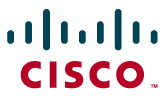 Corporate HeadquartersCisco Systems, Inc.170 West Tasman DriveSan Jose, CA 95134-1706USAwww.cisco.comTel:	408 526-4000800 553-NETS (6387)Fax:	408 526-4100European HeadquartersCisco Systems International BVHaarlerbergparkHaarlerbergweg 13-191101 CH AmsterdamThe Netherlandswww-europe.cisco.comTel:	31 0 20 357 1000Fax:	31 0 20 357 1100Americas HeadquartersCisco Systems, Inc.170 West Tasman DriveSan Jose, CA 95134-1706USAwww.cisco.comTel:	408 526-7660Fax:	408 527-0883Asia Pacific HeadquartersCisco Systems, Inc.Capital Tower168 Robinson Road#22-01 to #29-01Singapore 068912www.cisco.comTel: +65 317 7777Fax: +65 317 7799Cisco Systems has more than 200 offices in the following countries and regions. Addresses, phone numbers, and fax numbers are listed on the Cisco Web site at www.cisco.com/go/offices.Argentina • Australia • Austria • Belgium • Brazil • Bulgaria • Canada • Chile • China PRC • Colombia • Costa Rica • Croatia • Czech Republic • Denmark • Dubai, UAE • Finland • France • Germany • Greece • Hong Kong SAR • Hungary • India • Indonesia • Ireland • Israel • Italy • Japan • Korea • Luxembourg • Malaysia • Mexico • The Netherlands • New Zealand • Norway • Peru • Philippines • Poland • Portugal • Puerto Rico • Romania • Russia • Saudi Arabia • Scotland • Singapore • Slovakia • Slovenia • South Africa • Spain • Sweden • Switzerland • Taiwan • Thailand • Turkey  Ukraine • United Kingdom • United States • Venezuela • Vietnam • Zimbabwe© 2014 Cisco Systems, Inc. All rights reserved.CCENT, Cisco Lumin, Cisco Nexus, the Cisco logo and the Cisco Square Bridge logo are trademarks of Cisco Systems, Inc.; Changing the Way We Work, Live, Play, and Learn is a service mark of Cisco Systems, Inc.; and Access Registrar, Aironet, BPX, Catalyst, CCDA, CCDP, CCVP, CCIE, CCIP, CCNA, CCNP, CCSP, Cisco, the Cisco Certified Internetwork Expert logo, Cisco IOS, Cisco Press, Cisco Systems, Cisco Systems Capital, the Cisco Systems logo, Cisco Unity, EtherFast, EtherSwitch, Fast Step, Follow Me Browsing, FormShare, GigaDrive, HomeLink, Internet Quotient, IOS, iPhone, iQ Expertise, the iQ logo, iQ Net Readiness Scorecard, iQuick Study, LightStream, Linksys, MeetingPlace, MGX, Networking Academy, Network Registrar, Packet, PIX, ProConnect, ScriptShare, SMARTnet, StackWise, The Fastest Way to Increase Your Internet Quotient, and TransPath are registered trademarks of Cisco Systems, Inc. and/or its affiliates in the United States and certain other countries.All other trademarks mentioned in this document or Website are the property of their respective owners. The use of the word partner does not imply a partnership relationship between Cisco and any other company. (0705R)Printed in the USACisco Systems has more than 200 offices in the following countries and regions. Addresses, phone numbers, and fax numbers are listed on the Cisco Web site at www.cisco.com/go/offices.Argentina • Australia • Austria • Belgium • Brazil • Bulgaria • Canada • Chile • China PRC • Colombia • Costa Rica • Croatia • Czech Republic • Denmark • Dubai, UAE • Finland • France • Germany • Greece • Hong Kong SAR • Hungary • India • Indonesia • Ireland • Israel • Italy • Japan • Korea • Luxembourg • Malaysia • Mexico • The Netherlands • New Zealand • Norway • Peru • Philippines • Poland • Portugal • Puerto Rico • Romania • Russia • Saudi Arabia • Scotland • Singapore • Slovakia • Slovenia • South Africa • Spain • Sweden • Switzerland • Taiwan • Thailand • Turkey  Ukraine • United Kingdom • United States • Venezuela • Vietnam • Zimbabwe© 2014 Cisco Systems, Inc. All rights reserved.CCENT, Cisco Lumin, Cisco Nexus, the Cisco logo and the Cisco Square Bridge logo are trademarks of Cisco Systems, Inc.; Changing the Way We Work, Live, Play, and Learn is a service mark of Cisco Systems, Inc.; and Access Registrar, Aironet, BPX, Catalyst, CCDA, CCDP, CCVP, CCIE, CCIP, CCNA, CCNP, CCSP, Cisco, the Cisco Certified Internetwork Expert logo, Cisco IOS, Cisco Press, Cisco Systems, Cisco Systems Capital, the Cisco Systems logo, Cisco Unity, EtherFast, EtherSwitch, Fast Step, Follow Me Browsing, FormShare, GigaDrive, HomeLink, Internet Quotient, IOS, iPhone, iQ Expertise, the iQ logo, iQ Net Readiness Scorecard, iQuick Study, LightStream, Linksys, MeetingPlace, MGX, Networking Academy, Network Registrar, Packet, PIX, ProConnect, ScriptShare, SMARTnet, StackWise, The Fastest Way to Increase Your Internet Quotient, and TransPath are registered trademarks of Cisco Systems, Inc. and/or its affiliates in the United States and certain other countries.All other trademarks mentioned in this document or Website are the property of their respective owners. The use of the word partner does not imply a partnership relationship between Cisco and any other company. (0705R)Printed in the USACisco Systems has more than 200 offices in the following countries and regions. Addresses, phone numbers, and fax numbers are listed on the Cisco Web site at www.cisco.com/go/offices.Argentina • Australia • Austria • Belgium • Brazil • Bulgaria • Canada • Chile • China PRC • Colombia • Costa Rica • Croatia • Czech Republic • Denmark • Dubai, UAE • Finland • France • Germany • Greece • Hong Kong SAR • Hungary • India • Indonesia • Ireland • Israel • Italy • Japan • Korea • Luxembourg • Malaysia • Mexico • The Netherlands • New Zealand • Norway • Peru • Philippines • Poland • Portugal • Puerto Rico • Romania • Russia • Saudi Arabia • Scotland • Singapore • Slovakia • Slovenia • South Africa • Spain • Sweden • Switzerland • Taiwan • Thailand • Turkey  Ukraine • United Kingdom • United States • Venezuela • Vietnam • Zimbabwe© 2014 Cisco Systems, Inc. All rights reserved.CCENT, Cisco Lumin, Cisco Nexus, the Cisco logo and the Cisco Square Bridge logo are trademarks of Cisco Systems, Inc.; Changing the Way We Work, Live, Play, and Learn is a service mark of Cisco Systems, Inc.; and Access Registrar, Aironet, BPX, Catalyst, CCDA, CCDP, CCVP, CCIE, CCIP, CCNA, CCNP, CCSP, Cisco, the Cisco Certified Internetwork Expert logo, Cisco IOS, Cisco Press, Cisco Systems, Cisco Systems Capital, the Cisco Systems logo, Cisco Unity, EtherFast, EtherSwitch, Fast Step, Follow Me Browsing, FormShare, GigaDrive, HomeLink, Internet Quotient, IOS, iPhone, iQ Expertise, the iQ logo, iQ Net Readiness Scorecard, iQuick Study, LightStream, Linksys, MeetingPlace, MGX, Networking Academy, Network Registrar, Packet, PIX, ProConnect, ScriptShare, SMARTnet, StackWise, The Fastest Way to Increase Your Internet Quotient, and TransPath are registered trademarks of Cisco Systems, Inc. and/or its affiliates in the United States and certain other countries.All other trademarks mentioned in this document or Website are the property of their respective owners. The use of the word partner does not imply a partnership relationship between Cisco and any other company. (0705R)Printed in the USACisco Systems has more than 200 offices in the following countries and regions. Addresses, phone numbers, and fax numbers are listed on the Cisco Web site at www.cisco.com/go/offices.Argentina • Australia • Austria • Belgium • Brazil • Bulgaria • Canada • Chile • China PRC • Colombia • Costa Rica • Croatia • Czech Republic • Denmark • Dubai, UAE • Finland • France • Germany • Greece • Hong Kong SAR • Hungary • India • Indonesia • Ireland • Israel • Italy • Japan • Korea • Luxembourg • Malaysia • Mexico • The Netherlands • New Zealand • Norway • Peru • Philippines • Poland • Portugal • Puerto Rico • Romania • Russia • Saudi Arabia • Scotland • Singapore • Slovakia • Slovenia • South Africa • Spain • Sweden • Switzerland • Taiwan • Thailand • Turkey  Ukraine • United Kingdom • United States • Venezuela • Vietnam • Zimbabwe© 2014 Cisco Systems, Inc. All rights reserved.CCENT, Cisco Lumin, Cisco Nexus, the Cisco logo and the Cisco Square Bridge logo are trademarks of Cisco Systems, Inc.; Changing the Way We Work, Live, Play, and Learn is a service mark of Cisco Systems, Inc.; and Access Registrar, Aironet, BPX, Catalyst, CCDA, CCDP, CCVP, CCIE, CCIP, CCNA, CCNP, CCSP, Cisco, the Cisco Certified Internetwork Expert logo, Cisco IOS, Cisco Press, Cisco Systems, Cisco Systems Capital, the Cisco Systems logo, Cisco Unity, EtherFast, EtherSwitch, Fast Step, Follow Me Browsing, FormShare, GigaDrive, HomeLink, Internet Quotient, IOS, iPhone, iQ Expertise, the iQ logo, iQ Net Readiness Scorecard, iQuick Study, LightStream, Linksys, MeetingPlace, MGX, Networking Academy, Network Registrar, Packet, PIX, ProConnect, ScriptShare, SMARTnet, StackWise, The Fastest Way to Increase Your Internet Quotient, and TransPath are registered trademarks of Cisco Systems, Inc. and/or its affiliates in the United States and certain other countries.All other trademarks mentioned in this document or Website are the property of their respective owners. The use of the word partner does not imply a partnership relationship between Cisco and any other company. (0705R)Printed in the USA